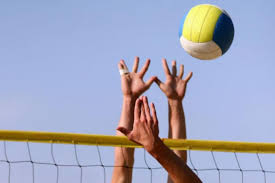 ROMAINIŲ                   JONINIŲ                                 TURNYRASVisus mėgstančius žaisti tinklinį  jaunus ir pagyvenusius, vyrus ir moteris š. m. birželio 23 d. 11.00 kviečiame į tinklinio aikštelę (prie bokšto) į ROMAINIŲ JONINIŲ TINKLINIO TURNYRĄ.Turnyre kviečiami dalyvauti visi Romainių, Šilainių, Kauno m. ir Kauno rajono gyventojai. Turnyro dalyviai skirstomi į dvi grupes:1-a grupė – JAUNIMAS IKI 30 m., komandos sudėtis – 2 žaidėjai;2-a grupė – SENJORAI 50+, komandos sudėtis – 3 žaidėjai.KOMANDOS GALI BŪTI MIŠRIOS, ŠEIMA IR PAN. Komandos turnyro nugalėtojos apdovanojamos Romainių Jonų taurėmis ir medaliais, prizininkai – medaliais. Geriausiai pasirodžiusi Romainių komanda – specialiai pagaminta Romainių Jono pereinamąja taure. Geriausieji – specialiais prizais. Dalyvių registracija – komandos registruojamos el. paštu j.palevicius@gmail.com, registruojant komandą nurodyti tik lietuvišką komandos pavadinimą, žaidėjų pavardes, gimimo metus.  Registracija baigiama š. m. birželio 22 d. 18.00 val.Informacija telefonu – 86 11 53895.Organizatoriai:Romainių bendruomenės centrasŠilainių seniūnijaRėmėjai: UAB  „Amoka“